*P/9516035*Na temelju članka 45. Zakona o državnim službenicima („Narodne novine“, br. 92/05, 107/07, 27/08, 34/11, 49/11, 150/11, 34/12, 37/13, 38/13, 138/15 – Odluke i Rješenja Ustavnog suda Republike Hrvatske, 61/17, 70/19, 98/19 i 141/22), članka 2. Uredbe o raspisivanju i provedbi javnog natječaja i internog oglasa u državnoj službi („Narodne novine“, br. 78/17 i 89/19)  i odobrenja Ministarstva pravosuđa i uprave Klasa: 112-01/23-01/607 Urbroj: 514-08-01-02/05-23-02 od 08. svibnja 2023. godine Ministarstvo unutarnjih poslova, Policijska uprava brodsko-posavska, raspisujeJAVNI NATJEČAJza prijam vježbenika u državnu službu na neodređeno vrijemeSLUŽBA ZAJEDNIČKIH I UPRAVNIH POSLOVA, ODJEL ZA TEHNIKUPolicijski tehničar za komunikacije – vježbenik - 1 izvršitelj/ica – mjesto rada Slavonski BrodStručni uvjeti:srednja stručna sprema, Područje znanosti:srednja strukovna školaViši policijski tehničar za komunikacije – vježbenik - 1 izvršitelj/ica – mjesto rada Slavonski BrodStručni uvjeti:Završen preddiplomski sveučilišni studij ili stručni studij u trajanju od najmanje tri godine, Područje znanosti: područje društvenih, tehničkih ili biotehničkih znanostiOsim navedenih uvjeta, kandidati/kinje za sva radna mjesta moraju ispunjavati i opće uvjete za prijam u državnu službu koji su propisani člankom 48. Zakona o državnim službenicima, a ne mogu biti primljene osobe za čiji prijam postoje zapreke iz članka 49. Zakona o državnim službenicima.Na natječaj se mogu prijaviti punoljetne osobe oba spola.U svojstvu vježbenika u državnu službu primaju se osobe sa završenim obrazovanjem određene stručne spreme i struke, bez radnog iskustva u traženoj stručnoj spremi ili s radnim iskustvom u traženoj stručnoj spremi kraćim od vremena propisanog za vježbenički staž. Vježbenici se primaju u državnu službu na neodređeno vrijeme uz obvezni probni rad (vježbenički staž) od 12 mjeseci. Vježbenik primljen u državnu službu na neodređeno vrijeme dužan je položiti državni ispit propisane razine za radno mjesto na koje je raspoređen najkasnije u roku od godine dana od dana početka rada u državnoj službi utvrđenog rješenjem o rasporedu na radno mjesto, s tim da najranije dva mjeseca prije isteka probnog rada može pristupiti polaganju državnog ispita. Komisiju za provedbu javnog natječaja (u nastavku teksta: Komisija) imenuje ministar unutarnjih poslova. Komisija utvrđuje popis kandidata/kinja prijavljenih na javni natječaj koji ispunjavaju formalne uvjete iz natječaja, a čije su prijave pravodobne i potpune i kandidate/kinje s tog popisa upućuje na testiranje i razgovor (intervju).Testiranje se sastoji od provjere znanja, sposobnosti i vještina kandidata/kinja (pisani dio  testiranja) i razgovora Komisije s kandidatima/kinjama (intervjua).Smatra se da je kandidat/kinja koji nije pristupio/la testiranju ili razgovoru, povukao/la prijavu na javni natječaj i više se ne smatra kandidatom/kinjom u postupku.Kandidat koji ne zadovolji na provedenoj provjeri, odnosno dijelu provedene provjere, ne može sudjelovati u daljnjem postupku.Na razgovor (intervju) pozvat će se kandidati koji su ostvarili ukupno najviše bodova na testiranju.Komisija u razgovoru (intervjuu) s kandidatima utvrđuje znanja, sposobnosti i vještine, interese, profesionalne ciljeve i motivaciju kandidata za rad u državnoj službi te rezultate ostvarene u njihovu dosadašnjem radu.Na web-stranici Policijske uprave brodsko-posavske https://brodsko-posavska-policija.gov.hr/ i web-stranici Ministarstva pravosuđa i uprave https://mpu.gov.hr/ objavit će se vrijeme i mjesto održavanja testiranja i razgovora (intervjua), najmanje pet dana prije održavanja testiranja i razgovora.Na web-stranici Policijske uprave brodsko-posavske https://brodsko-posavska-policija.gov.hr/ objavit će se opis poslova i podaci o plaći radnih mjesta koja se popunjavaju ovim javnim natječajem, sadržaj i način testiranja, te pravni izvori za pripremanje kandidata za testiranje istovremeno s objavom javnog natječaja.Kandidati/kinje koji se prijavljuju  za više radnih mjesta, podnose jednu prijavu na javni natječaj u kojoj su obvezni navesti redni broj i naziv radnog mjesta za koje se prijavljuju.U prijavi na javni natječaj navode se podaci podnositelja/ljice prijave (ime, adresa stanovanja, broj telefona, odnosno mobitela po mogućnosti e-adresa), redni broj i naziv radnog mjesta na koje se prijavljuje.Obrazac prijave na javni natječaj nalazi se na web-stranici Policijske uprave brodsko-posavske https://brodsko-posavska-policija.gov.hr/ Prijavu je potrebno vlastoručno potpisati.Uz prijavu na javni natječaj kandidati/kinje su dužni priložiti:životopis,presliku diplome, odnosno svjedodžbe za radna mjesta za koja je kao uvjet predviđena srednja stručna sprema,(Osoba koja je obrazovanje završila u inozemstvu dužna je dostaviti i dokaz o priznavanju inozemne obrazovne kvalifikacije)elektronički zapis ili potvrdu o podacima evidentiranim u bazi podataka Hrvatskog zavoda za mirovinsko osiguranje koje mora sadržavati podatke o poslodavcu, osnovi osiguranja, početku i prestanku osiguranja, radnom vremenu, stvarnoj i potrebnoj stručnoj spremi i trajanju staža osiguranja (e-radna knjižica),dokaze o pravu prednosti pri zapošljavanju, ako ostvaruje takva prava.Isprave se prilažu u neovjerenom presliku, a prije izbora kandidata/kinje predočit će se izvornik.Potpunom prijavom smatra se prijava koja sadrži sve podatke i priloge navedene u javnom natječaju. Osoba koja nije podnijela pravodobnu ili potpunu prijavu ili ne ispunjava formalne uvjete iz javnog natječaja, ne smatra se kandidatom/kinjom u postupku javnog natječaja, o čemu joj se dostavlja pisana obavijest u kojoj se navode razlozi zbog kojih se ne smatra kandidatom/kinjom prijavljenim na javni natječaj. Obavijest se u pravilu dostavlja elektroničkom poštom.Osobe koje prema posebnim propisima ostvaruju pravo prednosti, moraju se u prijavi pozvati na to pravo, odnosno uz prijavu priložiti svu propisanu dokumentaciju prema posebnom zakonu.Kandidat/kinja koji/a može ostvariti pravo prednosti kod prijama u državnu službu sukladno članku 101. Zakona o hrvatskim braniteljima iz Domovinskog rata i članovima njihovih obitelji („Narodne novine“, broj 121/17, 98/19 i 84/21), članku  Zakona o zaštiti vojnih i civilnih invalida rata („Narodne novine“, broj 33/92, 77/92, 27/93, 58/93, 2/94, 76/94, 108/95, 108/96, 82/01, 103/03, 148/13, 98/19), članku 47. Zakona o civilnim stradalnicima iz Domovinskog rata („Narodne novine“, broj 84/21), članku 9. Zakona o profesionalnoj rehabilitaciji i zapošljavanju osoba s invaliditetom („Narodne novine“, broj 157/13, 152/14, 39/18 i 32/20) i članku 22. Ustavnog zakona o pravima nacionalnih manjina („Narodne novine“, broj 155/02, 47/10, 80/10 i 93/11), dužan/a se u prijavi na oglas pozvati na to pravo, odnosno uz prijavu priložiti svu propisanu dokumentaciju prema posebnom zakonu i ima prednost u odnosu na ostale kandidate samo pod jednakim uvjetima. Kandidat/kinja koji/a se poziva na pravo prednosti pri zapošljavanju u skladu s člankom 101. Zakona o hrvatskim braniteljima iz Domovinskog rata i članovima njihovih obitelji i člankom 47. Zakona o civilnim stradalnicima iz Domovinskog rata uz prijavu na oglas dužan/a je priložiti, pored dokaza o ispunjavanju traženih uvjeta, i sve potrebne dokaze dostupne na poveznici Ministarstva hrvatskih branitelja: https://branitelji.gov.hr/zaposljavanje-843/843Kandidat/kinja koji/a se poziva na pravo prednosti pri zapošljavanju u skladu s člankom 9. Zakona o profesionalnoj rehabilitaciji i zapošljavanju osoba s invaliditetom uz prijavu na  javni natječaj dužan/a je, pored dokaza o ispunjavanju traženih uvjeta, priložiti i dokaz o utvrđenom statusu osobe s invaliditetom. Pozivamo sve kandidate koje su osobe s invaliditetom, ukoliko im je potrebna razumna prilagodba prilikom provođenja pisanog dijela testiranja i intervjua, da potrebu za prilagodbom navedu u svojoj prijavi na javni natječaj i da se, nakon podnošenja prijave na javni natječaj, telefonski obrate na broj: 035/211-209  ili porukom na e-mail: iheld@mup.hr radi pravovremenog osiguranja odgovarajuće prilagodbe.Kandidat/kinja koji/a se poziva na pravo prednosti pri zapošljavanju sukladno članku 48.f Zakona o zaštiti vojnih i civilnih invalida rata uz prijavu na natječaj, osim dokaza o ispunjavanju traženih uvjeta, dužan/na je priložiti i rješenje odnosno potvrdu iz koje je vidljivo spomenuto pravo.Kandidat/kinja koji/a se poziva na pravo prednosti pri zapošljavanju u skladu sa člankom 22. Ustavnog zakona o pravima nacionalnih manjina uz prijavu na javni natječaj, pored dokaza o ispunjavanju traženih uvjeta, nije dužan/a dokazivati svoj status pripadnika nacionalne manjine.Izabrani  kandidati/kinje  bit  će   pozvani  da  u  primjerenom  roku,  a  prije    donošenja rješenja  o  prijmu  u   državnu  službu,  dostave  uvjerenje  nadležnog suda da se protiv nje/ga  ne  vodi kazneni postupak,  uvjerenje o  zdravstvenoj  sposobnosti za obavljanje poslova radnog  mjesta  te izvornike  drugih  dokaza  o  ispunjenju  formalnih  uvjeta  iz javnog   natječaja,  uz  upozorenje  da  se   nedostavljanje   traženih   isprava    smatra odustajanjem od prijma u državnu službu.Prijave s  dokazima  o  ispunjavanju  uvjeta  podnose  se u  roku  od  8  dana  od objave javnog natječaja u Narodnim novinama,  neposredno ili poštom na adresu: POLICIJSKA UPRAVA BRODSKO-POSAVSKAIvana Mažuranića 935000 Slavonski Brods naznakom “za javni natječaj - vježbenici”O rezultatima javnog natječaja kandidati/kinje će biti obaviješteni/e objavom rješenja o prijmu u državnu službu izabranog kandidata na web-stranici Ministarstva pravosuđa i uprave https://mpu.gov.hr/ i web-stranici Policijske uprave brodsko-posavske https://brodsko-posavska-policija.gov.hr/ Dostava rješenja svim kandidatima smatra se obavljenom istekom osmog dana od dana objave na web-stranici Ministarstva pravosuđa i uprave.Ako se na javni natječaj ne prijave osobe koje ispunjavaju propisane i objavljene uvjete, odnosno ako prijavljeni kandidati/kinje ne zadovolje na testiranju, obustaviti će se postupak po ovom natječaju.    N A Č E L N I K                                                                                                               Antun Valić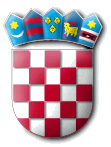 REPUBLIKA HRVATSKAMINISTARSTVO UNUTARNJIH POSLOVAPOLICIJSKA UPRAVA BRODSKO-POSAVSKA KLASA: 112-01/23-03/2657URBROJ:  511-11-04-23-1Slavonski Brod, 25. listopada 2023. godine